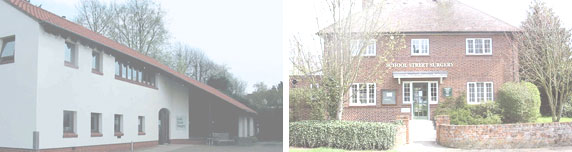 The Gold Street SurgeryPractice Report on Patient Participation Scheme2014/2015Published March 2015Introduction………………………………………………………………………………………………3	Our Opening Times………………………………………………………………………….3PPG StructureProfile Of Our Practice Groups……………………………………………...4How We Invited Patients To Join The PPG…………………………….5Areas Of Priority………………………………………………………………………………6Patients Views Via the Use of A SurveyMethod……………………………………………………………………………….. 7Questions and Results…………………………………………………………. 7PPG Review Of The Survey						       9Minutes of Meeting……………………………………………………………….9Action Plan Agreed…………………………………………………………………13Priorities For Next Year’s Survey With PPG………………………………………14IntroductionGold Street Surgery is participating for the third year in a project as part of the Patient Participation Direct Enhanced Service to further improve the level of patient participation in the Surgery and feedback in relation to our services and patient requested improvements. We have a patient participation group which is a virtual group that allows our patients to provide us with feedback without the need to attend meetings or commit much time. Feedback can be given in a variety of ways, depending on preference, including questionnaires (either paper or online), the Friends and Family test, telephone conversations, emails correspondence etc. We might ask for feedback on a certain service, general feedback about experiences with the Surgery, feedback on specific projects we have running, or advice on what improvement projects should be a priority for us. If you would like to join this group, please contact Mrs Jacky Porter on jacky.porter@nhs.net or call the Surgery on 01799 525325The Gold Street Surgery operates out of two sites, one in the town in Saffron Walden and one near the school in Great Chesterford. Our opening times are:Gold Street is open every weekday between 8.00am and 6.30pm.School Street is open between 8.00am and 12.30pm plus Monday and Wednesday afternoons between 3.30 and 5.00pmExtended hours:We offer an extended hours service on Monday mornings for bookable early morning appointments between 7 and 8 am.We also offer evening telephone appointments which can also be booked for telephone advice from Monday to Thursday. When the Surgery is closed patients telephoning the Practice are re-directed to the NHS 111 servicePPG StructureProfile of our Practice GroupsWe are a growing practice with over 10,000 patients registered with us. The Practice makes every effort to gain as much information about our registered patients as we are able to utilise the profile tools on our clinical system as well as survey information and patient registration forms. Demographic information:Male	4825Female	5089Age ranges:17-24	829                                          		25-34	1084                                       		35-44	1257                                      45-54	1548                                      55-64	1320                                      65-74	956                                          75-84	619                                        Over 84	 372                                        The Practice looks after both residential and nursing home as well as a number of patients living in warden controlled accommodation. We also look after a residential learning disabled unit. The Practice operates a recall system for patients with chronic conditions such as Asthma, COPD, Cardiac disease, Diabetes and Chronic Kidney disease. The Practice has a website (http://www.thegoldstreetsurgery.co.uk) and in house messaging screens where we display important information and changes within the Practice. The Practice also publishes a Surgery Leaflet.The Practice has actively promoted the Patient Participation Group and tries to encourage as many patients as possible from all areas to join. We collected information from patients joining the group so we were aware of their demographics so that we could ensure that we understood the mix in comparison to our Practice Profile.We currently have 53 members of the PPG (virtual group) and the demographics are as follows:Male				14Female			3917-24                                    3 			25-34                                    5 			35-44	                                   8 	 45-54	                                   14 	55-64	                                   10 	65-74	                                    7 	75-84	                                    4 	Over 85                                  2 	We therefore feel that we have a fair distribution of patients in the PPG who represent the patient population. How we invited patients to join the PPGPosters in waiting roomsLeaflets in waiting rooms, reception and consultation rooms so GPs could give to patientsPractice leaflets in waiting roomsPractice websiteDiscussions with patients during interviews and consultationsWhen patients are in discussion with staff membersWhen sending out repeat prescriptionsIn addition we tried to involve patients from every sector including minority groups to join the PPGAreas of priorityThe following priorities were identified following input from members of the PPG from the previous year:•	Appropriate use of the Health Service•	Communication between Practice and Patients•	Patient Satisfaction with the Practice•	Opinion on use of a Minor Injury unit in the town•	Membership of the PPGPatients views via the use of a surveyA survey was conducted for 2 weeks in February 2015 to try to capture patient views on the priorities identified by the PPG.Surveys were conducted in the waiting rooms of both sitesSurvey were also available on the websiteA copy of the Survey Result can be found below with the most relevant results.Results of Gold Street Surgery Patient Survey 2014/15Gold Street Surgery Survey 2015Your ConsultationWhen you first have a health problem that needs professional advice is there anybody other than you GP that you contact?Result: 41% would not see another professional		11% would see the Nurse Practitioner		10% would consider using NHS111		12.5% would consider using the local pharmacistFollowing your consultation Do you feel empowered to be able to manage your own illness independently?      Yes         No Do you feel appropriate investigations and management were initiated?      Yes         NoResult: 75% felt empowered to manage their own illness		79% felt appropriate investigations and management were initiatedAccessFor same day appointments, do you prefer      Open (sit and wait)        Booked appointments Result: 32% prefer to sit and wait		54% prefer booked appointments        4a)   How do you get to the surgery?                     Walk          Taxi        Own Car       Public Transport      Other       4b) If parking at Gold street surgery are you?                      Disabled (i.e. blue badge holder)       Parent of young children      Able bodiedResult: 53% walk to the surgery		5% use their own car		6% of patients parking at GSS are disabled		8% are parentsCommunication        5a)  If there was email access to the practice for non-urgent communication would you use it?                     Yes          No Result: 51% would like email access 5b)  What other methods of communication would assist you?Local plansWould you be prepared to travel out of town to a health centre?    Yes          No Result: 55% would travel to an out of town health centrePPG Review of SurveyThe results of the patient survey were discussed in detail at the PPG meeting of 11th  March 2015The minutes of this meeting are on a separate document.Agreed Action Plan with PPG following surveyImprove Communication: Gold Street Surgery will aim to improve communication by way of email access for patients with non-urgent queries. Improve access for disabled patients: Gold Street will try to encourage able bodied patients to use alternative car parks to the surgery car park. Improve appointment access: Gold Street Surgery will review the same day appointment system and offer bookable appointments on Monday morning. We will also look into the possibility of 48 hour access. We will also offer and advertise more on-line access to appointments.